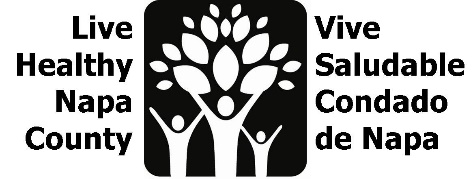 Mental Wellness Agenda March 28, 2023, 2-3 PMhttps://countyofnapa.zoom.us/j/82672427146Por favor envíe un correo electrónico a LHNC@countyofnapa.org para recibir esta agenda en español.IntroductionsProject reviewFamily Resource Center projectFeedback from Aldea and Kit makersCanvassing Planhttps://drive.google.com/drive/folders/1Iv-wSzcD35gtud6W2yi2D_-Y8AK7MSI2?usp=sharing Mental Health Month collaborationsRadio spots- PH and CAPCNext steps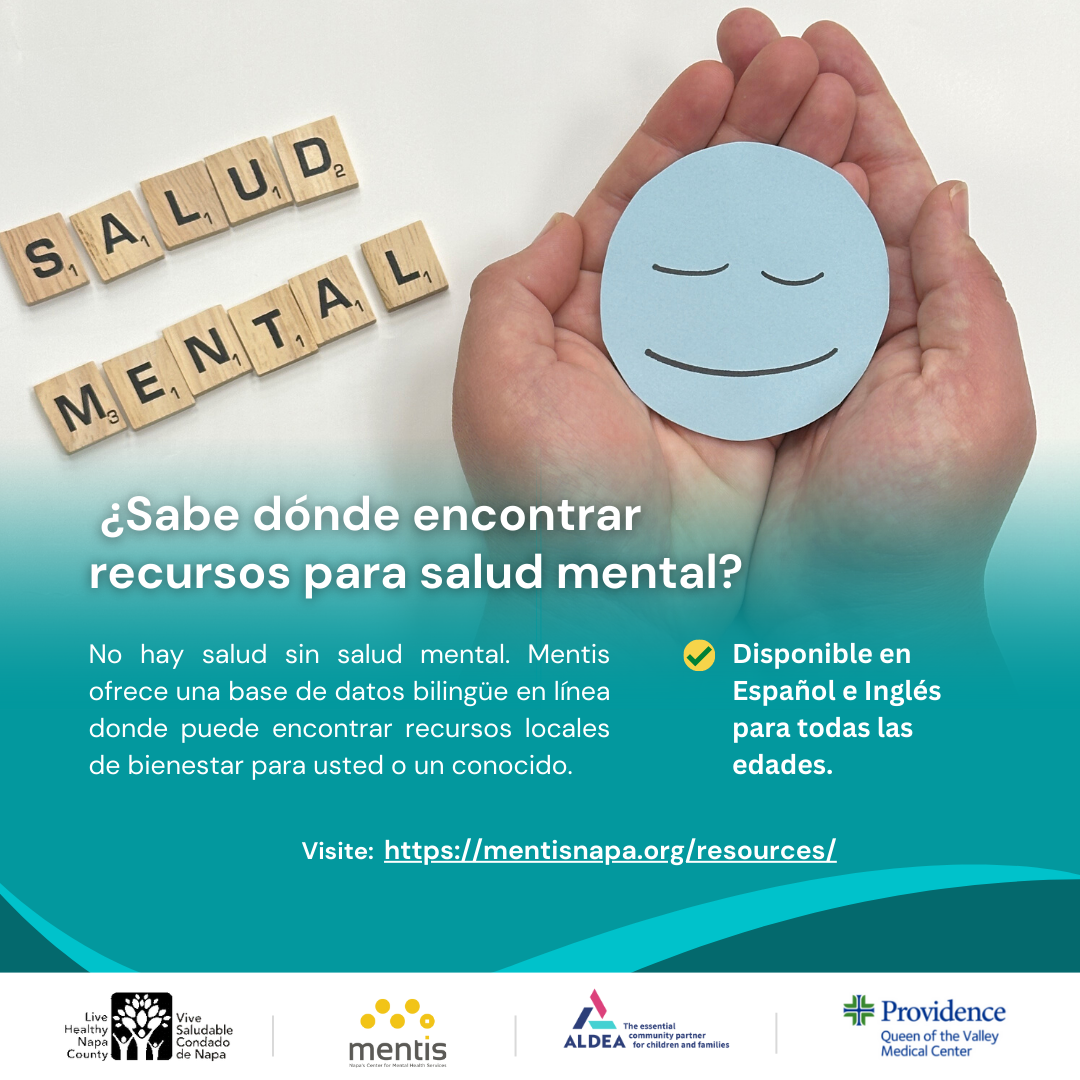 